Муниципальное бюджетное общеобразовательное учреждение«Средняя школа №45с углубленным изучением отдельных предметовестественнонаучной направленности»Приложение 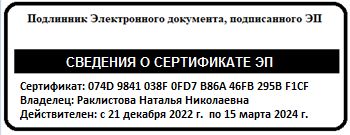 к ООП СОО, утверждённой приказом № 82-од от 30.08.2023       директор МБОУ СШ №45________________/Н.Н. Раклистова         ПРОГРАММАпо физике 11 класс(базовый уровень)г.Тверь1. Планируемые результаты освоения учебного предмета.	В результате изучения учебного предмета «Физика» на уровне среднего общего образования:	Выпускник на базовом уровне научится:демонстрировать на примерах роль и место физики в формировании современной научной картины мира, в развитии современной техники и технологий, в практической деятельности людей;демонстрировать на примерах взаимосвязь между физикой и другими естественными науками;устанавливать взаимосвязь естественно-научных явлений и применять основные физические модели для их описания и объяснения;использовать информацию физического содержания при решении учебных, практических, проектных и исследовательских задач, интегрируя информацию из различных источников и критически ее оценивая;различать и уметь использовать в учебно-исследовательской деятельности методы научного познания (наблюдение, описание, измерение, эксперимент, выдвижение гипотезы, моделирование и др.) и формы научного познания (факты, законы, теории), демонстрируя на примерах их роль и место в научном познании;проводить прямые и косвенные изменения физических величин, выбирая измерительные приборы с учетом необходимой точности измерений, планировать ход измерений, получать значение измеряемой величины и оценивать относительную погрешность по заданным формулам;проводить исследования зависимостей между физическими величинами: проводить измерения и определять на основе исследования значение параметров, характеризующих данную зависимость между величинами, и делать вывод с учетом погрешности измерений;использовать для описания характера протекания физических процессов физические величины и демонстрировать взаимосвязь между ними;использовать для описания характера протекания физических процессов физические законы с учетом границ их применимости;решать качественные задачи (в том числе и межпредметного характера): используя модели, физические величины и законы, выстраивать логически верную цепочку объяснения (доказательства) предложенного в задаче процесса (явления);решать расчетные задачи с явно заданной физической моделью: на основе анализа условия задачи выделять физическую модель, находить физические величины и законы, необходимые и достаточные для ее решения, проводить расчеты и проверять полученный результат;учитывать границы применения изученных физических моделей при решении физических и межпредметных задач;использовать информацию и применять знания о принципах работы и основных характеристиках изученных машин, приборов и других технических устройств для решения практических, учебно-исследовательских и проектных задач;использовать знания о физических объектах и процессах в повседневной жизни для обеспечения безопасности при обращении с приборами и техническими устройствами, для сохранения здоровья и соблюдения норм экологического поведения в окружающей среде, для принятия решений в повседневной жизни.Выпускник на базовом уровне получит возможность научиться:понимать и объяснять целостность физической теории, различать границы ее применимости и место в ряду других физических теорий;владеть приемами построения теоретических доказательств, а также прогнозирования особенностей протекания физических явлений и процессов на основе полученных теоретических выводов и доказательств;характеризовать системную связь между основополагающими научными понятиями: пространство, время, материя (вещество, поле), движение, сила, энергия;выдвигать гипотезы на основе знания основополагающих физических закономерностей и законов;самостоятельно планировать и проводить физические эксперименты;характеризовать глобальные проблемы, стоящие перед человечеством: энергетические, сырьевые, экологические, – и роль физики в решении этих проблем;решать практико-ориентированные качественные и расчетные физические задачи с выбором физической модели, используя несколько физических законов или формул, связывающих известные физические величины, в контексте межпредметных связей;объяснять принципы работы и характеристики изученных машин, приборов и технических устройств;объяснять условия применения физических моделей при решении физических задач, находить адекватную предложенной задаче физическую модель, разрешать проблему как на основе имеющихся знаний, так и при помощи методов оценки.2.  Содержание учебного предмета	Примерная программа учебного предмета «Физика» направлена на формирование у обучающихся функциональной грамотности и метапредметных умений через выполнение исследовательской и практической деятельности.	В системе естественно-научного образования физика как учебный предмет занимает важное место в формировании научного мировоззрения и ознакомления обучающихся с методами научного познания окружающего мира, а также с физическими основами современного производства и бытового технического окружения человека; в формировании собственной позиции по отношению к физической информации, полученной из разных источников.	Успешность изучения предмета связана с овладением основами учебно-исследовательской деятельности, применением полученных знаний при решении практических и теоретических задач.	Изучение физики на базовом уровне ориентировано на обеспечение общеобразовательной и общекультурной подготовки выпускников.	Содержание базового курса позволяет использовать знания о физических объектах и процессах для обеспечения безопасности при обращении с приборами и техническими устройствами; для сохранения здоровья и соблюдения норм экологического поведения в окружающей среде; для принятия решений в повседневной жизни.	В основу изучения предмета «Физика» на базовом уровне в части формирования у обучающихся научного мировоззрения, освоения общенаучных методов познания, а также практического применения научных знаний заложены межпредметные связи в области естественных, математических и гуманитарных наук.	Примерная программа составлена на основе модульного принципа построения учебного материала. Количество часов на изучение учебного предмета и классы, в которых предмет может изучаться, относятся к компетенции образовательной организации. Примерная программа содержит примерный перечень практических и лабораторных работ. При составлении рабочей программы учитель вправе выбрать из перечня работы, которые считает наиболее целесообразными для достижения предметных результатов.	Физика и естественно-научный метод познания природы	Физика – фундаментальная наука о природе. Методы научного исследования физических явлений. Моделирование физических явлений и процессов. Физический закон – границы применимости. Физические теории и принцип соответствия. Роль и место физики в формировании современной научной картины мира, в практической деятельности людей. Физика и культура. 	Механика	Границы применимости классической механики. Важнейшие кинематические характеристики – перемещение, скорость, ускорение. Основные модели тел и движений.	Взаимодействие тел. Законы Всемирного тяготения, Гука, сухого трения. Инерциальная система отсчета. Законы механики Ньютона.	Импульс материальной точки и системы. Изменение и сохранение импульса. Использование законов механики для объяснения движения небесных тел и для развития космических исследований. Механическая энергия системы тел. Закон сохранения механической энергии. Работа силы.	Равновесие материальной точки и твердого тела. Условия равновесия. Момент силы. Равновесие жидкости и газа. Движение жидкостей и газов. Механические колебания и волны. Превращения энергии при колебаниях. Энергия волны. 	Молекулярная физика и термодинамика	Молекулярно-кинетическая теория (МКТ) строения вещества и ее экспериментальные доказательства. Абсолютная температура как мера средней кинетической энергии теплового движения частиц вещества. Модель идеального газа. Давление газа. Уравнение состояния идеального газа. Уравнение Менделеева–Клапейрона.	Агрегатные состояния вещества. Модель строения жидкостей.Внутренняя энергия. Работа и теплопередача как способы изменения внутренней энергии. Первый закон термодинамики. Необратимость тепловых процессов. Принципы действия тепловых машин. 	Электродинамика	Электрическое поле. Закон Кулона. Напряженность и потенциал электростатического поля. Проводники, полупроводники и диэлектрики. Конденсатор. 	Постоянный электрический ток. Электродвижущая сила. Закон Ома для полной цепи. Электрический ток в проводниках, электролитах, полупроводниках, газах и вакууме. Сверхпроводимость.	Индукция магнитного поля. Действие магнитного поля на проводник с током и движущуюся заряженную частицу. Сила Ампера и сила Лоренца. Магнитные свойства вещества.	Закон электромагнитной индукции. Электромагнитное поле. Переменный ток. Явление самоиндукции. Индуктивность. Энергия электромагнитного поля.Электромагнитные колебания. Колебательный контур. 	Электромагнитные волны. Диапазоны электромагнитных излучений и их практическое применение. 	Геометрическая оптика. Волновые свойства света. 	Основы специальной теории относительности	Инвариантность модуля скорости света в вакууме. Принцип относительности Эйнштейна. Связь массы и энергии свободной частицы. Энергия покоя.	Квантовая физика. Физика атома и атомного ядра	Гипотеза М. Планка. Фотоэлектрический эффект. Фотон. Корпускулярно-волновой дуализм. Соотношение неопределенностей Гейзенберга.	Планетарная модель атома. Объяснение линейчатого спектра водорода на основе квантовых постулатов Бора. 	Состав и строение атомного ядра. Энергия связи атомных ядер. Виды радиоактивных превращений атомных ядер. 	Закон радиоактивного распада. Ядерные реакции. Цепная реакция деления ядер. 	Элементарные частицы. Фундаментальные взаимодействия.	Строение Вселенной	Современные представления о происхождении и эволюции Солнца и звезд. Классификация звезд. Звезды и источники их энергии.Галактика. Представление о строении и эволюции Вселенной.3. Тематическое планирование с указанием количества часов, отводимых на освоение каждой темыТематическое планированиепо физике (базовый уровень), 11 класс(2 часа в неделю/всего 68 часов за учебный год,учебник – Мякишев Г.Я., Буховцев Б.Б., Сотский Н.Н., физика, 11 класс, Просвещение, 2018)Раздел (глава) (кол-во часов)Раздел (глава) (кол-во часов)Раздел (глава) (кол-во часов)Раздел (глава) (кол-во часов)Раздел (глава) (кол-во часов)№ п/п№ п/п(глава, раздел и т.п.)Тема урокаКоличество часовДатаОсновы электродинамики (продолжение)  ( 12 часов )Основы электродинамики (продолжение)  ( 12 часов )Основы электродинамики (продолжение)  ( 12 часов )Основы электродинамики (продолжение)  ( 12 часов )Основы электродинамики (продолжение)  ( 12 часов )1.1 Магнитное поле (5 часов)1.1 Магнитное поле (5 часов)1.1 Магнитное поле (5 часов)1.1 Магнитное поле (5 часов)1.1 Магнитное поле (5 часов)11Вводное занятие.22Взаимодействие токов. Магнитное поле. Вектор магнитной индукции.133Модуль вектора магнитной индукции. Сила Ампера. Сила Лоренца.144Лабораторная работа № 1 «Наблюдение действия Магнитного поля на   ток»155Магнитные свойства вещества. Решение задач11.2 Электромагнитная индукция (8 часов)1.2 Электромагнитная индукция (8 часов)1.2 Электромагнитная индукция (8 часов)1.2 Электромагнитная индукция (8 часов)1.2 Электромагнитная индукция (8 часов)61Открытие электромагнитной индукции. Магнитный поток.172Направление индукционного тока. Правило Ленца.183Лабораторная работа №2 «Изучение явления электромагнитной индукции».194Закон электромагнитной индукции. Вихревое электрическое поле.1105ЭДС индукции в движущихся проводниках.1116Самоиндукция. Индуктивность.1127Энергия магнитного поля тока. Электромагнитное поле1138Контрольная работа № 1 «Основы электродинамики»1Колебания и волны ( 15 часов)Колебания и волны ( 15 часов)Колебания и волны ( 15 часов)Колебания и волны ( 15 часов)Колебания и волны ( 15 часов)2.1 Колебания (10 часов)2.1 Колебания (10 часов)2.1 Колебания (10 часов)2.1 Колебания (10 часов)2.1 Колебания (10 часов)141Работа над ошибками к контрольной работе № 1. Свободные и вынужденные колебания. Математический маятник.1152Динамика колебательного движения. Гармонические колебания. Фаза колебаний.1163Превращение энергии при гармонических колебаниях. Вынужденные колебания. Резонанс.1174Лабораторная работа № 3 «Определение ускорения свободного падения при помощи маятника.1185Свободные и вынужденные электромагнитные колебания. Колебательный контур. Превращение энергии при электромагнитных колебаниях. Аналогия между механическими и электромагнитными колебаниями.1196Уравнение, описывающее процессы в колебательном контуре. Период свободных электрических колебаний1207Переменный электрический ток.1218Активное сопротивление. Действующее значение силы тока и напряжения.1229Резонанс в электрической цепи. Автоколебания. 12310Генерирование электрической энергии. Трансформаторы. Производство, передача и использование электрической энергии.12.2 Механические волны (2 часа)2.2 Механические волны (2 часа)2.2 Механические волны (2 часа)2.2 Механические волны (2 часа)2.2 Механические волны (2 часа)241Волновые явления. Распространение механических волн. Длина волны. Скорость волны.1252Уравнение гармонической бегущей волны. Распространение волн в упругих средах.12.3 Электромагнитные волны (2 часа)2.3 Электромагнитные волны (2 часа)2.3 Электромагнитные волны (2 часа)2.3 Электромагнитные волны (2 часа)2.3 Электромагнитные волны (2 часа)261Что такое электромагнитная волна. Свойства электромагнитных волн.1272Изобретение радио А.С. Поповым. Принципы радиосвязи. 1Оптика (15 часов)Оптика (15 часов)Оптика (15 часов)Оптика (15 часов)Оптика (15 часов)281Принцип Гюйгенса. Закон отражения света1292Закон преломления света1303Полное отражение1314Лабораторная работа № 4 «Измерение показателя преломления стекла1325Линзы. Построение изображения в линзе1336Формула тонкой линзы1347Лабораторная работа №5 «Определение оптической силы и фокусного расстояния собирающей линзы»1358Решение задач1369Дисперсия света13710Интерференция механических волн. Интерференция света13811Дифракция механических волн. Дифракция света13912Дифракционная решетка14013Лабораторная работа №6 «Измерение длины световой волны»14114Поперечность световых волн. Поляризация света14215Контрольная работа № 2 «Оптика»1Элементы теории относительности (2часа)Элементы теории относительности (2часа)Элементы теории относительности (2часа)Элементы теории относительности (2часа)Элементы теории относительности (2часа)431Работа над ошибками к контрольной работе № 2. Постулаты теории относительности. Основные следствия, вытекающие из постулатов ТО1442Элементы релятивистской динамики1Излучение и спектры (4 часа)Излучение и спектры (4 часа)Излучение и спектры (4 часа)Излучение и спектры (4 часа)Излучение и спектры (4 часа)451Виды излучений. Источники света.1462Спектры и спектральные аппараты Виды спектров. Спектральный анализ1473Лабораторная работа № 7 «Наблюдение сплошного и линейчатого спектров.1484Шкала электромагнитных волн.1Квантовая физика (15 часов)Квантовая физика (15 часов)Квантовая физика (15 часов)Квантовая физика (15 часов)Квантовая физика (15 часов)6.1 Световые кванты (3 часа)6.1 Световые кванты (3 часа)6.1 Световые кванты (3 часа)6.1 Световые кванты (3 часа)6.1 Световые кванты (3 часа)491Фотоэффект. Теория фотоэффекта1502Фотоны. 1513Решение задач16.2 Атомная физика (2 часа)6.2 Атомная физика (2 часа)6.2 Атомная физика (2 часа)6.2 Атомная физика (2 часа)6.2 Атомная физика (2 часа)521Строение атома. Опыты Резерфорда1532Квантовые постулаты Бора. Модель атома водорода по Бору16.3 Физика атомного ядра (9 часов)6.3 Физика атомного ядра (9 часов)6.3 Физика атомного ядра (9 часов)6.3 Физика атомного ядра (9 часов)6.3 Физика атомного ядра (9 часов)541Методы наблюдения и регистрации элементарных частиц1552Открытие радиоактивности. Альфа, бета, гамма излучения1563Радиоактивные превращения. Закон радиоактивного распада. Период полураспада. Изотопы1574Открытие нейтрона. Строение атомного ядра. Ядерные силы1585Энергия связи атомных ядер. Ядерные реакции1596Деление ядер урана. Цепные ядерные реакции. Ядерный реактор1607Термоядерные реакции. Применение ядерной энергии1618Решение задач. Биологическое действие радиоактивных изотопов1629Контрольная работа № 3 «Квантовая физика»1Элементарные частицы (1 час)Элементарные частицы (1 час)Элементарные частицы (1 час)Элементарные частицы (1 час)Элементарные частицы (1 час)631Работа над ошибками к контрольной работе № 3. Три этапа в развитии физики элементарных частиц. Открытие позитрона. Античастицы1Строение Вселенной (5 часов)Строение Вселенной (5 часов)Строение Вселенной (5 часов)Строение Вселенной (5 часов)Строение Вселенной (5 часов)641Видимые движения небесных тел. Законы движения планет. Система Земля-Луна1652Физическая природа планет и малых тел солнечной системы1663Солнце. Основные характеристики звезд1674Внутреннее строение солнца и звезд главной последовательности. Эволюция звезд: рождение, жизнь и смерть звезд1685Млечный путь - наша галактика. Галактики. Строение и эволюция Вселенной1